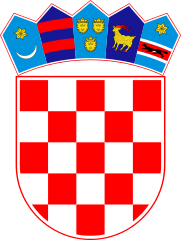 VAŽNO!!!!Prilikom ulaska u prostorije Općine Bebrina OBVEZNI ste predočiti dokaz o testiranju, cijepljenju ili preboljenju bolesti COVID-19.Ukoliko ne posjedujete odgovarajući dokaz, nazovite 035/433-109.U prostorijama općine Bebrina obvezna je dezinfekcija ruku i nošenje zaštitne maske.